Fair Cost of CareCare Homes for Older People (65+)Results and Analysis from FCoC Toolkits submitted by Providers located in Sheffield CouncilFINAL REPORT 13th October 2022Prepared for Sheffield Council by LaingBuissonCONTENTS1 EXECUTIVE SUMMARY	41.1 Headline results	51.2 Response rates	51.3 Methodology - validation, correction of anomalies, outlier exclusions and calculation of medians	61.4 Sensitivity analysis	61.5 Confidence intervals	61.6 Special local factors	71.7 Conclusions	72.	FAIR COST OF CARE RESULTS FOR SUBMISSION TO DHSC	82.1 The IESE toolkit	82.2 Services in scope	82.3 Engagement with providers	82.4 Quality of toolkit submissions	82.5 Validation	92.6 Incomplete toolkit submissions	92.6.1 Interpolation vs outlier exclusion	92.7 Response rates	112.7.1 Geographical spread of care homes	132.8 Base price year and uplifts	142.9 Return on capital and return on operations	162.10 Analysis and results	162.11 Sensitivity analysis	232.11.1 Sensitivity to capital cost per occupied bed	232.11.2 Sensitivity to occupancy rates	242.12 Confidence intervals	262.13 Special local factors	272.14 Conclusions	272.14.1 Residential care	282.14.2 Nursing care	282.14.3 Segmentation into standard and enhanced care	29APPENDIX 1 EVIDENCE BASE FOR RETURN ON CAPITAL AND OPERATING PROFIT PARAMETERS	30A1.1 Introduction	30Box 1 Return on Capital (care homes only)	30Box 2 Return on Operations (care homes and domiciliary care)	32A1.2 Care homes	33A1.2.1 Whole business return for care homes	33A1.2.2 Return on capital invested in care home accommodation	34A1.2.3 Return on operations for care homes	361 EXECUTIVE SUMMARYLaingBuisson was commissioned by Sheffield Council in July 2022 to undertake a Fair Cost of Care (FCoC) exercise covering registered care homes for older people (65+), as described and specified in government guidance.This report is based on validated submissions relating to individual, registered care home services within the council’s boundaries which responded via the DHSC recommended CareCubed portal hosted by iESE. In the validation process, toolkit submissions were checked by LaingBuisson for sense and consistency, and anomalies were amended as necessary with the agreement of providers.This report is presented together with a companion spreadsheet which lists all validated responses, one row per registered service, each with a range of data points arranged in columns covering:All of the detailed operating cost categories and supporting items of information required by DHSC, extracted from respondents’ validated toolkit submissions;Return on capital and return on operations, calculated from benchmarks determined by the council on the basis of the best available evidence (see Appendix 1). The benchmarks are: 6% per annum return on capital and 10% mark-up on operating costs for return on operations. In line with DHSC guidance, these benchmarks have superseded the return on capital and return on operations figures stated by providers in their toolkit submissions;Key characteristics of each care home which may assist in analysis related to market sustainability, such as scale, sector, group ownership, etc. This data is sourced from CQC and LaingBuisson’s data warehouse; andOther ratios derived from the toolkit submissions, which may assist in understanding drivers of costs.1.1 Headline resultsA summary of median total costs derived from the FCoC exercise is presented in Table 1. A more granular analysis of the cost of care results, including all of the cost lines prescribed by DHSC for councils to qualify for grant funding, is set out in Table 4.Table 1 Median total costs1 calculated from wholly or partly validated FCoC toolkit submissions by providers located in Sheffield  (including return on capital and operating profit) at 2022/23 prices1 Derived from Table 42 Care home valuation per resident may be capped to excludes costs of high specification assets aimed at the private pay market, see Section 2.11.1.1.2 Response ratesThe LaingBuisson team fully validated 38 toolkit submissions and partially validated 3 toolkit submissions, the latter being those for which one or more (but not all) of the cost lines had been validated. Adding these together, the 41 fully or partially validated toolkits represents a response rate of 59% of care homes in scope (56% for nursing homes and 62% for residential homes).  For some individual cost lines the effective response rate was higher and for others it was lower, see Table 4 for the number of respondents (in brackets) for each individual cost line. The overall validated and partially validated response rate was higher than the 32% achieved across all local authorities in England in the summer 2022 FCoC exercise. See Section 2.7 for contributory factors to non-response. 1.3 Methodology - validation, correction of anomalies, outlier exclusions and calculation of mediansThe methodology for calculating median costs from the submitted toolkits is described in Sections 2.4 to 2.6.1.4 Sensitivity analysisThe median total costs summarised in Table 1 and broken down by cost line in Table 4 are sensitive to the following factors, see Section 2.11:The efficacy of the validation process in eliminating implausible and incorrect toolkit submissions for individual cost lines;The validity of the rules adopted for elimination of outliers before calculating the medians for each cost line;The return on capital and return on operations benchmarks;Calculation of capital cost per occupied bed, to which the return on capital benchmark is applied;Adjustment for occupancy, if any;The approach to calculating confidence intervals for the median total costs; andSpecial local factors, if any,1.5 Confidence intervalsWhile there is no reason to believe that the toolkit responses were biased in any systematic way, the number of respondents in any given council area was limited and there was a high degree of variance in many of the cost lines submitted by respondents. This may give rise to concerns about the statistical validity of the calculated medians. This concern is best addressed by calculating margins of error (confidence intervals) around the calculated medians, as illustrated by Figure 2 of Section 2.12.1.6 Special local factorsThere are no special features of the Sheffield care home market which justify variation of the analytical approach adopted for other councils that LaingBuisson has supported in the national FCoC exercise.1.7 ConclusionsThe FCoC results provide evidence to support a target uplift in the council’s residential care fee rate by a little over £200 per week, subject to available resources, and a target uplift of substantially more than £100 per week for nursing care, again subject to available resources, Section 2.14FAIR COST OF CARE RESULTS FOR SUBMISSION TO DHSC2.1 The IESE toolkitUnder the instructions of Sheffield Council, LaingBuisson registered with the IESE CareCubed portal to use their toolkit, with comprehensive support, as recommended by the Local Government Association and DHSC. The CareCubed platform takes the form of a multi-page survey seeking general information about the care home to which a submission refers, general expenditure, return on operations and return on capital, occupancy rates, staffing hours, and direct staffing costs. 2.2 Services in scopeThere were 70 registered care homes in scope (predominantly for older people, aged 65+) located within the boundaries of Sheffield Council, after removing homes primarily for younger adults. DHSC guidance states that only older people’s care homes in contact with local authorities are in scope, but since nearly all older people’s care homes have at least one council-funded resident, predominantly privately funded homes were interpreted as being in scope as well. 2.3 Engagement with providersLaingBuisson worked with the council over July and August 2022 to engage with providers through a variety of communication channels, the most important being intensive, direct telephone contact to encourage participation and completion of the toolkit. In addition, support was given to providers who were in the process of completing their submissions. Over the course of the project, a total of 212 calls were made to care home providers in Sheffield, and validating completed toolkits (including querying anomalies via CareCubed) took place in parallel.2.4 Quality of toolkit submissionsLaingBuisson’s experience, gained from similar care cost exercises carried out in recent years, is that the quality of submissions is variable. Large corporate groups typically have the resources to submit consistent and reliable numbers, but SMEs and micro-businesses can find it challenging to deal with the volume and complexity of data requested in toolkits and may leave some questions unanswered or incorrectly answered.  Consequently, it is necessary to apply a robust validation process, including querying anomalous submissions with respondents and assisting them to provide the appropriate data.2.5 ValidationIn the validation process, toolkit submissions were checked by LaingBuisson for sense and consistency, and anomalies were amended as necessary with the agreement of providers. Checking of toolkits was conducted individually through a comparison of submissions from similar care homes, and through comparisons between submissions and LaingBuisson’s historic Care Cost Benchmarks dataset. Toolkit submissions for individual cost lines were queried when they were found to be significantly outside of expected ranges, with particular attention paid to the plausibility of figures which contribute most notably towards total costs, such as staffing. A facility to query submissions was made available through the Local Authority user interface of the CareCubed platform. This involved the submission of comments on individual figures given by providers. Providers were then notified that their response had been put into a query and were able to see the flagged queries with comments, upon logging into the platform. Changes to submissions were only enabled on the provider side, meaning that any queried anomalies which a provider did not understand or did not attempt to resolve, could not be fully validated through the platform. Consequently, even after applying such validation processes as were practicably possible, there remained toolkits with one or more cost lines which were inappropriately null or zero, or which appeared to be outside of reasonable ranges. In most cases, the anomalies related to minor cost items, and it was evident that an approach was needed which would optimise the use of fully validated data without discarding toolkits which still contained unvalidated data for some minor cost lines.2.6 Incomplete toolkit submissions2.6.1 Interpolation vs outlier exclusionThere are two basic approaches to optimising value from survey results where, even after a robust validation process, some cost lines in any given toolkit submission may be zero or empty (null), and some may be outside a reasonable range:Interpolation is one approach, in which null, zero or extreme outlier data for any individual cost line in any given toolkit submission is substituted by the median (or mean) value among those toolkits that submitted valid, in range data for that cost line. By this means, otherwise valid toolkits can avoid being discarded due to the absence of minor cost items. In this approach it is reasonable to interpolate values for minor cost lines, though not for major cost lines, such as staffing costs, which are major drivers of total costs; Interpolation maximises the number of valid toolkit responses, from which the median numbers for each individual cost line, as well as the median total cost for all validated toolkits can be calculated.  A downside of the interpolation approach, however, is that the nature of medians (the DHSC’s preferred measure of central tendency) means that the individual cost line medians do not add to the subtotal medians and the subtotal medians do not add to the total cost median.Outlier exclusion is another approach, in which median values are calculated separately for each cost line, using all submitted toolkits where that particular cost line was validated, and excluding all ‘outliers’ whether they be null or zero values or outside a defined range. The full output required by DHSC can then be built-up from individual cost line medians. A bonus from this method is that each of the four median total costs required by DHSC (for residential, residential enhanced, nursing and nursing enhanced care) are equal to the sum of the median subtotals and the median subtotals are equal to the sums of the relevant individual cost lines.We have opted to use the outlier exclusion approach, and we have defined outliers to encompass:Null (empty) or zero values for any cost line where a null / zero value is inappropriate; andNon-zero values which are outside specified boundaries. With respect to b), having researched various methodologies, we adopted Double Median Absolute Deviation (Double MAD) as the preferred approach to setting outlier boundaries for each individual cost line.Median Absolute Deviation (MAD) is calculated by finding the absolute difference between each validated data point and the validated sample median, and then calculating the median of these absolute differences. For normally distributed data, MAD is multiplied by a constant b = 1.4826, however, the distribution is unknown and not symmetric in our data sample. Furthermore, statistically testing for skewness in the sample confirms that the data suffers from a highly asymmetric distribution across all categories. Using a singular Median Absolute Deviation value, disregarding the asymmetry in the distribution, would produce unreliable results. For this reason, we opted for an enhanced method called “Double MAD”.The premises of this method are similar to the classic version, with the only difference being the calculation of two Median Absolute Deviations: (1) the median absolute deviation from the median of all points less than or equal to the median and (2) the median absolute deviation from the median of all points greater than or equal to the median. This allows us to set pertinent outlier thresholds taking into account skewness in the data sample. Finally, for each cost line, we have defined as an outlier any data point which is more than 2 X MAD above or below the median. All such outliers have been excluded from the calculation of median costs in Table 4.2.7 Response ratesThe LaingBuisson team fully validated 38 toolkit submissions and partially validated 3 toolkit submissions, the latter being care homes for which some (but not all) of the cost lines had been validated. Adding the two together, the 41 fully or partially validated toolkits represents a response rate of 59% of care homes in scope (56% for nursing homes and 62% for residential homes). For some individual cost lines, the effective response rate was higher and for some it was lower, see Table 4 for the number of respondents (in brackets) for each individual cost line. The overall validated and partially validated response rate was higher than the 32% achieved across all local authorities in England in the summer 2022 FCoC exercise.Table 2 segments response rates according to key care home characteristics which might have a bearing on costs., Segments which are over-represented include strategic providers and large corporate group operated homes. Conversely, small group and non-affiliated homes are under-represented.Table 2 – Segmented response rates (validated plus partially validated) by key characteristics 1 40  or more care homes for older people across the UK2 3 - 39 care homes for older people across the UK3 Fewer than 3 care homes for older people across the UKFeedback received from providers during the engagement process identified some of their reasons for non-respondents’ hesitancy to respond:Demanding toolkit and insufficient time to complete it (may have been exacerbated by current staffing challenges);Concern about confidentiality, since local authorities are able to inspect individual respondents’ data (previous LaingBuisson exercises have guaranteed confidentiality);Lack of confidence that the exercise would lead to financial benefits for providers, in the light of the perceived absence of benefits from earlier cost of care exercises.2.7.1 Geographical spread of care homesThe geographical spread of respondent and non-respondent care homes in Sheffield is illustrated in Figure 1.Figure 1 Map of care homes in Sheffield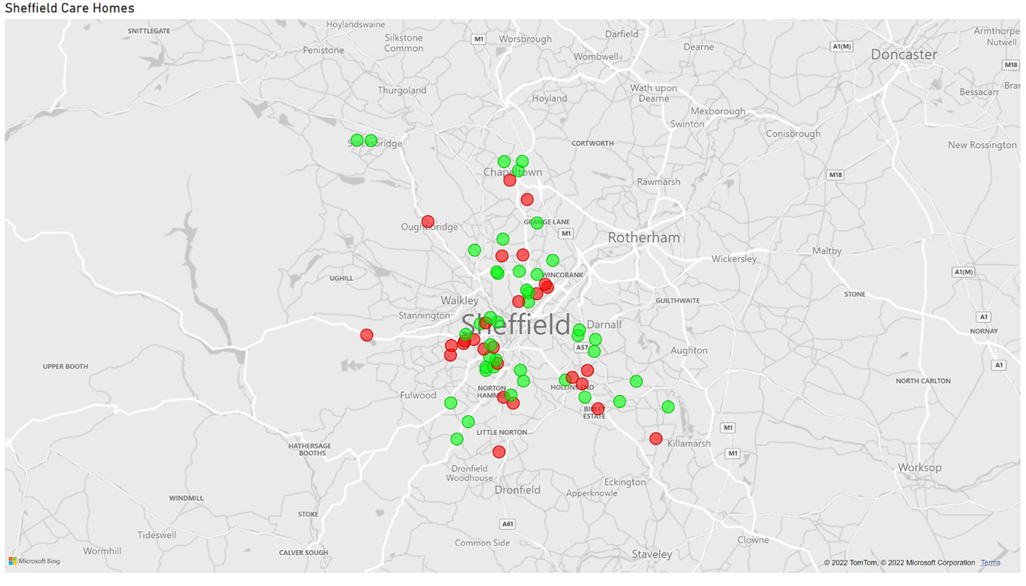 RespondentsNon-respondents2.8 Base price year and upliftsAll of the FCoC results cited in this report are expressed at April 2022 prices. They have been calculated by multiplying the ‘uplift’ factors entered in the toolkit submissions by the 2021/22 (base year) toolkit costs per resident, for each cost line, to arrive at costs per resident at April 2022 prices. In any normal year, costs at April (the beginning of the financial year) would be expected to prevail over the full financial year (April 2022 to March 2023) because staffing is the main driver of cost, and pay rates are usually set at the beginning of the financial year for the whole year in light of the National Living Wage settlement which is implemented in April. The surge of inflation in 2022/23, however, means that care home costs per resident may well change significantly over the course of the new financial year, over and above this report’s results at April 2022. It is expected that council decisions in relation to fee setting should have regard to this.For submissions with a 2021/22 base price year and no uplifts entered in the toolkit submission, uplifts have been interpolated based on the National Living Wage for low-paid staff (care and domestic), the monthly earnings index for other staff, and CPI (Consumer Price Index) and CPIH (Consumer Price Index with Housing) percentage change figures for non-staffing costs for the 12 months up to April 2022. These figures have been chosen on a point-by-point basis, where appropriate figures have been identified to account for relative price effects, with overall CPI inflation figures used where no appropriate, goods/services-specific CPI figure has been identified. Uplift figures with CPI codes for each cost heading can be found in Table 3.Table 3 – Uplifts from 2021/22 to 2022/23Source: Office for National Statistics for different CPI series2.9 Return on capital and return on operationsDHSC guidance indicates that councils should determine, on the basis of available evidence, the appropriate return on capital and return on operations rates that should be added to operating costs (calculated at medians from validated toolkit responses) in order to arrive at the median total cost for each of the four modalities of care in the FCoC returns, and that these rates should be evidence based. The rates recommended by LaingBuisson are:Return on capital	6% per annumReturn on operations	10% mark-up on operating costsThe evidence base for these rates is described in Appendix 1,In order to determine the £ value of return on capital, it is necessary to apply the rate of return to a capital value per resident. This can be derived from the toolkit submissions as the median of freehold valuation per bed (see Supporting Information at the foot of Table 4), divided by occupancy per registered bed (see also Supporting Information at the foot of Table 4), to express the £ value on a ‘per resident’ basis. The calculation for Sheffield based on validated toolkit submissions at the date of this report is: 6% TIMES £51,120 DIVIDED BY 85.8% TIMES 7/365 = £68.55 per resident per week, see Table 4.Return on operations based on validated toolkit submissions at the date of this report is calculated at 10% of the Operating cost subtotals in Table 4. 2.10 Analysis and resultsSummary results for care homes located in Sheffield are presented in Table 4, in the form prescribed by the DHSC guidance.  All operating costs have been derived from validated toolkit submissions, after applying the outlier exclusion rules described in Section 2.6. Return on capital and return on operations are based on the benchmarks set out in Section 2.9, being 6% per annum for return on capital and a 10% mark-up on operating costs for the return on operations.Because of the way in which CareCubed calculates costs, the differential (if any) between ‘enhanced’ (usually interpreted as dementia) and non-enhanced total costs is entirely due to the staffing costs. All other cost lines are identical for enhanced and non-enhanced care.We have used LaingBuisson’s Care Cost Benchmarks model as a broad check on the plausibility of the FCoC results in Table 4. We would expect (from Care Cost Benchmarks) nursing care costs to be about £250 per week higher than residential care costs - made up from registered nursing staff input at around the 2022/23 NHS FNC rate of £209, plus some additional non-nurse carer staff input. We would also expect (from Care Cost Benchmarks data set going back over a decade) a differential between ‘enhanced’ (i.e. dementia) and non-enhanced residential care, the former being more costly. But we would not expect any differential between enhanced and non-enhanced nursing care. Any divergence from the expected pattern in the Table 4 median results may be a result of normal variance within small numbers of validated toolkits, see Section 2.12.These results in Table 4 should be seen in the context of policy guidance from the Department of Health and Social Care. The latest DHSC guidance, dated 29 September 2022, recognises that ‘median figures for the broad service types within scope (standard residential care, residential care for enhanced needs, standard nursing care and nursing care for enhanced needs)’ … ‘may oversimplify what is a complex picture of care and support needs.’Table 4 Median costs of care homes (65+) located in Sheffield, £ per week at 2022/23 pricesAll data derived from toolkit responses except for return on capital and return on operations, which have been superseded by the council based on a 6% annual return on capital for premises and a 10% mark-up on operating and head office costs for return on operations Table 5 Lower Quartile- Costs of care homes (65+) located in Sheffield, £ per week at 2022/23 pricesTable 6 Upper Quartile- Costs of care homes (65+) located in Sheffield, £ per week at 2022/23 prices2.11 Sensitivity analysisThe median total costs set out in Table 4 are sensitive to the following factors:The efficacy of the validation process in eliminating implausible and incorrect toolkit submissions for individual cost lines. We believe that the validation process, as described in Section 2.5, was effective;The validity of the rules adopted for elimination of outliers before calculating the medians for each cost line. Outlier exclusion was limited and we believe the rules adopted, as described in Section 2.6, were appropriate;The return on capital and return on operations benchmarks. The values which have been adopted are set out in Section 2.9 and the evidence is presented in Appendix 1;Calculation of capital cost per occupied bed, to which the return on capital benchmark is applied, see Section 2.11.1Adjustment for occupancy, if any, see Section 2.11.2The approach to calculating confidence intervals for the median total costs, see Section 2.12Special local factors, if any, see Section 2.13.2.11.1 Sensitivity to capital cost per occupied bedActual values of capital costs per occupied bed are calculated from the toolkits as freehold valuation divided by number of residents. In some cases, particularly in affluent areas where developers have targeted the private pay market in recent years, land and build costs for high specification homes may be considerably greater than the council is reasonably willing to pay for a standard physical environment for council placements. For the purpose of determining a fair cost of care, therefore, councils may reasonably wish to supersede the freehold valuations per occupied bed reported in toolkits with a suitable benchmark value.LaingBuisson has addressed this issue in its Care Cost Benchmarks model by gathering evidence on the cost of developing a new-build care home constructed to a standard specification in an area of moderate land costs. The projected (national) land and build cost at April 2022 is calculated at £110,000 per registered bed (equivalent to £122,000 per occupied bed at 90% occupancy). This is viewed as the ceiling asset value that councils may wish to fund in order to incentivise the development of new capacity. The floor asset value, according to the Care Cost Benchmarks model, is approximately £30,000 per bed, representing converted care home stock on the borderline of registrable quality. Assuming an even spread of stock between the floor and ceiling, in line with the national balance between converted and new build stock, the average capital value is about £70,000 per registered bed (£78,000 per occupied bed) nationally. This is a benchmark that may be suitable for a council which seeks to support existing capacity sustainably, but not incentivise new care home capacity.Our recommendation is that, for the purposes of calculating a fair cost of care for council supported residents, the median freehold valuation per bed derived from toolkit submissions should be capped at a maximum of £110,000, being the estimated build+land cost of developing a new care home to a standard mid-market specification, and that freehold valuation per occupied bed should be capped at £122,000, assuming 90% occupancy. The cap does not apply to Sheffield, where the median freehold valuation per bed derived from toolkit submissions was about half of the £110,000 limit.2.11.2 Sensitivity to occupancy ratesCare home occupancy rates in many council areas are still recovering from excess deaths during the Covid pandemic, and possibly from a dampening of demand as a result of negative experiences during Covid. There is a case, in principle, for adjusting the median costs in Table 4 (which are based on 2021/22 occupancy levels) to take account of possibly higher average occupancy rates by April 2022, or to adjust costs to an ‘efficient’ benchmark, which might be in the region of 90%. While the council may take occupancy rates into consideration when looking at market sustainability and setting fee rates for 2022/23 and beyond, we do not recommend making any occupancy-based adjustments to the median costs set out in Table 4 for the purposes of FCoC, for the following reasons:Based on validated submissions to date, occupancy rates in most council areas are not substantially different from national, sector-wide pre-Covid averages;Occupancy adjustments would need to make assumptions about fixed and variable costs of care homes, which may be contentious; andAny adjustment introduces an additional layer of potential contention, and begs the question: why not consider other adjustments?The potential impact of adjusting calculated median costs, to reflect a benchmark occupancy rate of 90%, is set out in Table 7, though it requires an assumption on fixed and variable costs. For illustration, we have arbitrarily assumed that 75% of average care home operating costs would remain fixed as occupancy changed within the observed rate and the selected benchmark, and that 25% would be variable, varying pro rata with occupancy. The resulting counterfactual differences in median total costs are illustrated in Table 7. If any occupancy adjustment is proposed in subsequent market sustainability work, we would recommend the council consult with providers regarding the appropriate method of adjustment.Table 7 Illustrative impact of superseding the median toolkit occupancy rate with a ‘counterfactual’ benchmark occupancy rate of 90% , assuming that 30% of operating costs are fully variable and 70% are fixed within the range bounded by the benchmark occupancy and the toolkit median occupancy2.12 Confidence intervalsFigure 2 Fair Cost of Care median costs for April 2022 with 95% confidence intervals, and comparison with median fee rates paid by Sheffield Council to independent sector providers in financial year 2022/23 to dateNote: The Sheffield Council nursing care rates include £209.19 per week funding contribution from NHS FNC While there is no reason to believe that the toolkit responses were biased in any systematic way, the number of respondents in any given council area was limited and there was a high degree of variance in many of the cost lines submitted by respondents. In particular, staff input per resident per week, which is the largest single driver of costs, was highly variable across homes within each of the four modalities of care considered. DHSC guidance does not ask for any assessment of the statistical reliability of the FCoC results. However, councils will wish to have some indication of margins of error in the light of incomplete response and the high degree of variance observed among the sample of toolkits in most of the cost lines. In particular, councils will wish to know whether the confidence limits for the FCoC medians overlap with average fees currently being paid in the 2022/23 financial year.  Calculations are set out in Figure 2.2.13 Special local factors Every local care economy is different, but there are no special features of the Sheffield care home market which justify variation of the analytical approach adopted for other councils that LaingBuisson has supported in the national FCoC exercise.2.14 ConclusionsThe key item of data that the national FCoC exercise has sought to reveal is the ‘fee gap’ (if any) between the calculated median cost of care and the fee rates currently being paid by councils, in order to inform policy decisions on the quantum of the gap to fill (if any) and the pace at which it can be filled with the resources available. 2.14.1 Residential careFor residential care, the median fee currently (post-April 2022) being paid by Sheffield Council is £547 per week. About three-quarters of council placements are at this basic rate. The remaining quarter vary upwards according to higher than usual needs, bringing the council’s average fee up to £661 per week. In order to compare like with like, both FCoC and Sheffield’s rates are represented as medians in Figure 2.Sheffield Council’s median residential care fee of £547 is £250 below the FCoC median for standard residential care and £259 below the FCoC median for enhanced residential care, Figure 2.The FCoC medians, however, are subject to margins of error, and the lower bounds of the 95% confidence interval are £743 and £764 respectively for standard and enhanced residential care. Therefore, the Council can be confident that there is a real ‘fee gap’ and that the minimum quantum of this ‘fee gap’ is £196 and £217 respectively for standard and enhanced residential care, being the gap between what the council is paying now and the lower bounds of the 95% confidence limits of the calculated FCoC medians. There is, therefore, evidence to support an increase in the council’s residential care fee rate by a little over £200 per week, subject to available resources.2.14.2 Nursing careFor nursing care, the median fee currently (post-April 2022) being paid by Sheffield Council is £756 per week (£547 + £209 NHS FNC). About three-quarters of council placements are at this basic rate. The remaining quarter vary upwards according to higher than usual needs, bringing the council’s average fee up to £933 per week. In order to compare like with like, both FCoC and Sheffield’s rates are represented as medians in Figure 2.Sheffield Council’s median nursing care fee of £756 (including NHS FNC) is £220 below the FCoC median for standard nursing care and £283 below the FCoC median for enhanced nursing care, Figure 2.The FCoC medians, however, are subject to margins of error, and the lower bounds of the 95% confidence interval are £876 and £911 respectively for standard and enhanced nursing care. Therefore, the Council can be confident that there is a real ‘fee gap’ and that the minimum quantum of this ‘fee gap’ is £120 and £155 respectively for standard and enhanced nursing care, being the gap between what the council is paying now and the lower bounds of the 95% confidence limits of the calculated FCoC medians. There is, therefore, evidence to support an increase in the council’s nursing care rate by substantially more than £100 per week, subject to available resources.2.14.3 Segmentation into standard and enhanced careIn many ways, the segmentation into standard and enhanced care in the DHSC reporting template is unhelpful. There is no clear definition of ‘enhanced’ in the CareCubed cost collection tool (though it was widely interpreted as dementia). Second, the segmentation is not necessarily aligned with the tiered fee rates that local authorities have adopted to recognise the variability of needs that they are purchasing care for. Third, the segmentation means that FCoC medians must be calculated on smaller numbers of respondents than otherwise, meaning that the margins of error are wider and anomalies such as enhanced care medians turning out higher than standard care are more likely to occur.The minimum ‘fee fap’ derived from the FCoC exercise may have been clearer if segmentation had been simplified to nursing and residential care only. This would have led to greater certainty (lower margins of error) in the calculated medians, and greater certainty on the ‘fee gap’ (if any), leaving local authorities with a simpler target of setting locally appropriate tiers of fee rates such as to move the overall average fees they pay towards the single target median (one for nursing and one for residential), subject to the availability of resources.The latest DHSC guidance, dated 25 August 2022, effectively recognises that market segmentation is best left to local discretion: ‘median figures for the broad service types within scope (standard residential care, residential care for enhanced needs, standard nursing care and nursing care for enhanced needs)’ … ‘may oversimplify what is a complex picture of care and support needs.’ …’ As many local authorities move towards paying the fair cost of care, it is expected that actual fee rates paid may differ due to such factors as rurality, personalisation of care, quality of provision and wider market circumstances.’APPENDIX 1 EVIDENCE BASE FOR RETURN ON CAPITAL AND OPERATING PROFIT PARAMETERSA1.1 IntroductionTotal costs of care services are made up of Operating Costs, derived from responses to validated toolkits, plus the following two items, which DHSC advises may be determined by councils based on available evidence:Return on Capital invested in accommodation assets PLUS return on operations, for care homes (65+); andReturn on Operations only for domiciliary care (18+)After staffing, return on capital is the second largest cost line for care homes and return on operations is the third largest. DHSC guidance on return on capital, published on June 29 2022, is reproduced in Box 1. Guidance on return on operations is reproduced in Box 2. DHSC guidance is fully consistent with the framework adopted in LaingBuisson’s Care Cost Benchmarks model, allowing the latter to be adduced in evidence in the commentary which follows.A1.2 Care homesLaingBuisson’s Care Cost Benchmarks model contains a methodology which we believe comes as close as possible to setting an objective, market-related norms for return on capital and return on operations for care homes. Care Cost Benchmarks have been established for two decades and have been widely used by both commissioners and care home providers seeking to find common ground on fair costs.The starting point of the methodology is to determine a reasonable, evidence-based ‘whole business’ return for a sustainable care home capable of being rated Good by CQC. The whole business return can then be divided into two component parts, return on capital and return on operations, using available evidence.A1.2.1 Whole business return for care homesMarket behaviour is the best indicator of what the benchmark for a reasonable ‘whole business’ return on investment should be. LaingBuisson has approached this question by seeking advice from major business transfer agents and property funds active in the care home space. The current consensus is that good-quality, modern care homes sell at a multiple of about 9x sustainable EBITDARM.  A ‘profit purchase’ multiple of 9x implies in turn that investors are typically seeking a ‘whole business’ return of 11% per annum (that is, the reciprocal of 9). Therefore 11% comes as close as possible to an objective, market-related norm for expected whole business returns at the individual home level.One of the merits of the approach described is that it is independent of capital structure. It side-steps the near impossible task of calculating capital costs for an infinite combination of financing options - mortgages, other loans, leases and the imputed cost of the proprietor’s own capital, or, just as bad, choosing a single capital structure as a ‘standard’ for the purposes of calculating capital costs.The whole business benchmark rate of return (of 11%) is made up of two components, which are aligned with DHSC guidance:The rate of return on capital tied up in the care home accommodation asset, for which LaingBuisson recommends 6% per annum, see Section A1.2.2;Return on Operations for delivering the care home service, which Laing Buisson recommends should make up the balance of the 11% whole business EBITDARM return at the individual home level, see Section A1.2.3. The rationale for the split is described in the next two sections.A1.2.2 Return on capital invested in care home accommodationDHSC guidance cites the Competition and Markets Authority’s advice in its 2017 report on the care home market, that the cost of capital for care homes should be calculated as the product of a) the value of the assets invested in the care home and (b) the required percentage annual return on capital. This is the same approach as used in LaingBuisson’s Care Cost Benchmarks model.In addition to capital tied up in the care home accommodation asset, providers will have working capital requirements, but these are relatively small and have been ignored in these calculations.A1.2.2.1 Value of assetsThe IESE toolkit for care homes contains a field for providers to record the ‘Red Book’ valuation for the care home in question and the year of that valuation. The ‘Red Book’ refers to guidance from the Royal Institute of Chartered Surveyors (RICS) on how to make a whole business valuation of a freehold care home business. It is done by applying an appropriate multiple to its sustainable annual operating profits. It should be noted that the term ‘sustainable’ means that any premium due to exceptionally strong management is discounted and the home is valued according to the sustainable operating profits that the valuer considers competent replacement management could achieve.The ’Red Book’ valuations in the care home toolkit returns have been adjusted for inflation (since the year of valuation) and expressed as a 2022/23 £ value per resident in the home by the home master spreadsheet which accompanies this report. Among the 20 Sheffield toolkits which reported valuations, the median figure was £51,120 per bed, which works out at £68.55 per resident per week. A1.2.2.2 Percentage annual return on capitalThe provision of care homes in the UK now takes place almost entirely outside the public sector. It is mainly undertaken by for-profit providers and will remain so for the foreseeable future. Care home development and operation is viewed by the business community as a moderately risky activity and investors in care home property, whether they are care home operators themselves or third-party property investors, expect a reasonable rate of return on capital. From a public policy perspective, the return should be sufficient to: Attract investment in new care home capacity to meet potentially increasing underlying demand driven by the ageing population;Incentivise existing operators to continue in business and upgrade their physical assets where appropriate;Encourage providers of new and existing homes to make services accessible to publicly as well as privately paying residents.An objective measure of the annual cost of providing the accommodation (property) is required, independent of the care and other services provided within the property. This is readily available from the price that a care home operator typically has to pay for a long-term (c. 25 years) lease on a turnkey care home asset. Much of the care home capacity that has come on stream in recent years has been financed by this means. The consensus view is that a yield of 6%-7% plus would be expected by a property investor leasing premises to an operator with a moderate covenant, though a yield of as low as 5% may be adequate for assets leased to the handful of operators with a strong balance sheet and excellent covenant. These rates can be equated to the cost to a care home business of providing accommodation. The range is higher than a typical mortgage rate because it reflects the cost of (riskier) 100% finance.Based on this evidence, LaingBuisson’s Care Cost Benchmarks model proposes a Return on Capital benchmark rate of 6% per annum for care home property, being at the lower end of the yield range of 6%-7% plus for care home operators with a moderate covenant, which is representative of the bulk of the UK care home market for older people. This conclusion is consistent with the DHSC ‘Potential approach 1’, as set out in Box 1. We have rejected the DHSC’s ‘Potential approach 2’ as set out in Box 1. We do not believe that LHA rates can be considered a good proxy for sustainable care home returns since the risk profile of residential property investment is different from the risk profile of care home investment.A1.2.3 Return on operations for care homesIn the approach described above, the benchmark for return on operations can be derived by deducting the benchmark return on capital for the care home property asset (6%) from the benchmark whole business return on investment (11%, see section A1.2.1). The difference is 5%. However, this needs to be expressed not as a return on capital but as a mark-up on operating costs and head (in line with DHSC guidance, see Box 1).After adjusting for the different denominators, the return on operations benchmark can be re-expressed as a 10% mark-up on care home operating costs and head office costs. There remains a subsidiary question over whether the mark-up should be the same for not-for-profit care homes as for for-profit care homes, given the typically lower profitability (surplus) aspirations of not-for-profits.StandardEnhanced CareFully validated submissionsPartially validated submissions (with one or more validated cost lines)Services in scopeResponse rate  (A+ B) / C * 100£ per week£ per weekNumberNumberNumber%Nursing homes (65+) 976.521,039.271913656%Residential homes (65+)787.54806.061923462%The calculated values incorporate the following council-determined benchmarks, which supersede median values from toolkit responses:Return on capital 			6% pa applied to median freehold valuation per resident 2Return on operations			10% mark-up on median operating costs derived from validated toolkit responsesThe calculated values incorporate the following council-determined benchmarks, which supersede median values from toolkit responses:Return on capital 			6% pa applied to median freehold valuation per resident 2Return on operations			10% mark-up on median operating costs derived from validated toolkit responsesThe calculated values incorporate the following council-determined benchmarks, which supersede median values from toolkit responses:Return on capital 			6% pa applied to median freehold valuation per resident 2Return on operations			10% mark-up on median operating costs derived from validated toolkit responsesThe calculated values incorporate the following council-determined benchmarks, which supersede median values from toolkit responses:Return on capital 			6% pa applied to median freehold valuation per resident 2Return on operations			10% mark-up on median operating costs derived from validated toolkit responsesThe calculated values incorporate the following council-determined benchmarks, which supersede median values from toolkit responses:Return on capital 			6% pa applied to median freehold valuation per resident 2Return on operations			10% mark-up on median operating costs derived from validated toolkit responsesThe calculated values incorporate the following council-determined benchmarks, which supersede median values from toolkit responses:Return on capital 			6% pa applied to median freehold valuation per resident 2Return on operations			10% mark-up on median operating costs derived from validated toolkit responsesThe calculated values incorporate the following council-determined benchmarks, which supersede median values from toolkit responses:Return on capital 			6% pa applied to median freehold valuation per resident 2Return on operations			10% mark-up on median operating costs derived from validated toolkit responsesNursing HomesNursing HomesNursing HomesResidential HomesResidential HomesResidential HomesRespondentsHomes in scope with the relevant characteristicResponse rate (%)RespondentsHomes in scope with the relevant characteristicResponse rate (%)Total fully or partially validated203656%213462%Strategic providers111385%1515100%Provider sectorFor-profit193358%72035%Not-for-profit1333%1414100%Build statusPurpose built162857%161984%Not purpose built3838%41527%Operator scaleLarge corporate group 16786%44100%Medium group 2121675%121675%Small group or independent 321315%51436%Service scaleLarge service scale( 50+ beds)162564%7888%Medium service scale( 20-49 beds)31030%142458%Small service scale (<20 beds)11100%020%CQC ratingsGood or Outstanding132945%182962%Not Good or Outstanding66100%2450%CPI CodeCPI Item12 Month % change to April 2022Low paid staff (carers and domestic staff)-National Living Wage % increase, April - April6.6Other staff (nurses and back office)-Average earnings index, April – April4.1Fixtures & fittingsD7GW05.3 Household appliances, fitting, and repairs9.9Repairs and maintenanceD7GR04.3 Regular maintenance and repair of the dwelling7.6Furniture, furnishings, and equipmentD7GU05.1 Furniture, furnishings, and carpets15.0Other care home premises costsD7G7CPI (overall index)9.0Food suppliesD7G801    Food and non-alcoholic beverages6.7Domestic and cleaning supplies D7GZ05.6 Goods and services for routine maintenance6.8Medical supplies (excluding PPE)D7NO06.1 Medical products, appliances, and equipment1.3PPED7NO06.1 Medical products, appliances, and equipment1.3Office SuppliesD7IH05.6.1 Non-durable household goods10.3Insurance (all risks)D7HF12.5 Insurance11.7Registration feesD7G7CPI (overall index)9.0Telephone & internetD7GF08    Communication2.8Council tax / ratesCRQTCouncil tax and rates (CPIH)7.9Electricity, Gas & WaterD7GB04    Housing, water, electricity, gas and other fuels19.2Trade and clinical wasteD7G7CPI (overall index)9.0Transport & ActivitiesD7GG09    Recreation and Culture5.9Other care home supplies and services costsD7G7CPI (overall index)9.0Central / Regional ManagementD7NNAll services4.7Support Services (finance / HR / legal / marketing etc.)D7NNAll services4.7Recruitment, Training & Vetting (incl. DBS checks)D7NNAll services4.7Other head office costs (please specify)D7OB12.7 Other services (NEC)-3.1Cost of Care exercise results - £ per resident per week65+ care home places without nursing65+ care home places without nursing, enhanced needs65+ care home places with nursing65+ care home places with nursing, enhanced needs(The numbers in brackets represent the number of fully or partially validated toolkits from which the given cost line median was derived)(The numbers in brackets represent the number of fully or partially validated toolkits from which the given cost line median was derived)(The numbers in brackets represent the number of fully or partially validated toolkits from which the given cost line median was derived)(The numbers in brackets represent the number of fully or partially validated toolkits from which the given cost line median was derived)Staffing                481.20                 498.03                 653.00                 710.04 Nursing Staff -  -  240.26    (11)  253.25    (13) Care Staff 341.93       (27)  358.76       (34)  273.47       (11)  317.52       (11) Therapy Staff -  -  -  - Activity Coordinators 9.5        (26)  9.5        (26)  9.5        (26)  9.5        (26) Service Management 35.1        (34)  35.1        (34)  35.1        (34)  35.1        (34) Reception & Admin 9.75        (26)  9.75        (26)  9.75        (26)  9.75        (26) Chefs / Cooks 27.59        (27)  27.59        (27)  27.59        (27)  27.59        (27) Domestic Staff 46.37        (33)  46.37        (33)  46.37        (33)  46.37        (33) Maintenance & Gardening 7.22        (33)  7.22        (33)  7.22        (33)  7.22        (33) Other Care Home Staff 3.74        (15)  3.74        (15)  3.74        (15)  3.74        (15) Care Home Premises                  33.45                   33.45                   33.45                   33.45 Fixtures & Fittings 5.65        (17)  5.65        (17)  5.65        (17)  5.65        (17) Repairs and Maintenance 18.76        (32)  18.76        (32)  18.76        (32)  18.76        (32) Furniture, Furnishings and Equipment 6.46        (32)  6.46        (32)  6.46        (32)  6.46        (32) Other Care Home Premise Costs 2.58        (18)  2.58        (18)  2.58        (18)  2.58        (18) Care Home Supplies and Services                  98.00                   98.00                   98.00                   98.00 Food 33.74        (34)  33.74        (34)  33.74        (34)  33.74        (34) Domestic & Cleaning 6.59        (29)  6.59        (29)  6.59        (29)  6.59        (29) Medical Supplies 2.09        (26)  2.09        (26)  2.09        (26)  2.09        (26) PPE 3.1        (15)  3.1        (15)  3.1        (15)  3.1        (15) Office Supplies 1.91        (34)  1.91        (34)  1.91        (34)  1.91        (34) Insurance 6.47        (30)  6.47        (30)  6.47        (30)  6.47        (30) Registration Fees 3.74        (28)  3.74        (28)  3.74        (28)  3.74        (28) Telephone & Internet 2.47        (36)  2.47        (36)  2.47        (36)  2.47        (36) Council Tax / rates 0.8        (32)  0.8        (32)  0.8        (32)  0.8        (32) Electricity, Gas & Water 28.19        (33)  28.19        (33)  28.19        (33)  28.19        (33) Trade and Clinical Waste 4.16        (34)  4.16        (34)  4.16        (34)  4.16        (34) Transport & Activities 2.02        (36)  2.02        (36)  2.02        (36)  2.02        (36) Other Care Home  2.72        (31)  2.72        (31)  2.72        (31)  2.72        (31) Head Office                  40.98                   40.98                   40.98                   40.98 Central / Regional Management 23.97        (32)  23.97        (32)  23.97        (32)  23.97        (32) Support Services 12.49        (33)  12.49        (33)  12.49        (33)  12.49        (33) Recruitment, training & vetting 2.61        (33)  2.61        (33)  2.61        (33)  2.61        (33) Other head office costs 1.91        (22)  1.91        (22)  1.91        (22)  1.91        (22) Sub-total Operating Costs                653.63                 670.46                 825.43                 882.47 Return on Operations                        65.36                         67.05                         82.54                         88.25 Return on Capital                        68.55                         68.55                         68.55                         68.55 Total                787.54                 806.06                 976.52              1,039.27 Supporting information on important cost drivers used in the calculations:65+ care home places without nursing65+ care home places without nursing, enhanced needs65+ care home places with nursing65+ care home places with nursing, enhanced needsNumber of fully or partially verified location level survey responses received21202016Number of locations eligible to fill in the survey (excluding those found to be ineligible)34343636Number of residents covered by the responses592688711747Number of carer hours per resident per week26252125Number of nursing hours per resident per week--1410Average carer basic pay per hour£11.47£11.35£10.29£10.12Average nurse basic pay per hour--£16.15£18.50Average occupancy as a percentage of active beds85.8%85.8%85.8%85.8%Freehold valuation per bed£51,120.3£51,120.3£51,120.3£51,120.3Cost of Care exercise results - £ per resident per week65+ care home places without nursing65+ care home places without nursing, enhanced needs65+ care home places with nursing65+ care home places with nursing, enhanced needs(The numbers in brackets represent the number of fully or partially validated toolkits from which the given cost line quartile was derived)(The numbers in brackets represent the number of fully or partially validated toolkits from which the given cost line quartile was derived)(The numbers in brackets represent the number of fully or partially validated toolkits from which the given cost line quartile was derived)(The numbers in brackets represent the number of fully or partially validated toolkits from which the given cost line quartile was derived)Staffing               385.66           398.79           560.18           604.29 Nursing Staff -  -  206.01    (11)  230.79    (13) Care Staff 287.22       (27)  300.35       (34)  255.73       (11)  275.06       (11) Therapy Staff -  -  -  - Activity Coordinators 7.24        (26)  7.24        (26)  7.24        (26)  7.24        (26) Service Management 24.3        (34)  24.3        (34)  24.3        (34)  24.3        (34) Reception & Admin 8.41        (26)  8.41        (26)  8.41        (26)  8.41        (26) Chefs / Cooks 16.79        (27)  16.79        (27)  16.79        (27)  16.79        (27) Domestic Staff 37.26        (33)  37.26        (33)  37.26        (33)  37.26        (33) Maintenance & Gardening 4.34        (33)  4.34        (33)  4.34        (33)  4.34        (33) Other Care Home Staff 0.1        (15)  0.1        (15)  0.1        (15)  0.1        (15) Care Home Premises                 24.37             24.37             24.37             24.37 Fixtures & Fittings 4.57        (17)  4.57        (17)  4.57        (17)  4.57        (17) Repairs and Maintenance 15.07        (32)  15.07        (32)  15.07        (32)  15.07        (32) Furniture, Furnishings and Equipment 3.84        (32)  3.84        (32)  3.84        (32)  3.84        (32) Other Care Home Premise Costs 0.89        (18)  0.89        (18)  0.89        (18)  0.89        (18) Care Home Supplies and Services                 77.30             77.30             77.30             77.30 Food 28.05        (34)  28.05        (34)  28.05        (34)  28.05        (34) Domestic & Cleaning 5.67        (29)  5.67        (29)  5.67        (29)  5.67        (29) Medical Supplies 1.4        (26)  1.4        (26)  1.4        (26)  1.4        (26) PPE 1.23        (15)  1.23        (15)  1.23        (15)  1.23        (15) Office Supplies 1.08        (34)  1.08        (34)  1.08        (34)  1.08        (34) Insurance 5.69        (30)  5.69        (30)  5.69        (30)  5.69        (30) Registration Fees 3.47        (28)  3.47        (28)  3.47        (28)  3.47        (28) Telephone & Internet 1.23        (36)  1.23        (36)  1.23        (36)  1.23        (36) Council Tax / rates 0.64        (32)  0.64        (32)  0.64        (32)  0.64        (32) Electricity, Gas & Water 24.17        (33)  24.17        (33)  24.17        (33)  24.17        (33) Trade and Clinical Waste 2.75        (34)  2.75        (34)  2.75        (34)  2.75        (34) Transport & Activities 0.79        (36)  0.79        (36)  0.79        (36)  0.79        (36) Other Care Home  1.13        (31)  1.13        (31)  1.13        (31)  1.13        (31) Head Office                 25.15             25.15             25.15             25.15 Central / Regional Management 17.4        (32)  17.4        (32)  17.4        (32)  17.4        (32) Support Services 5.26        (33)  5.26        (33)  5.26        (33)  5.26        (33) Recruitment, training & vetting 1.83        (33)  1.83        (33)  1.83        (33)  1.83        (33) Other head office costs 0.66        (22)  0.66        (22)  0.66        (22)  0.66        (22) Sub-total Operating Costs               512.48           525.61           687.00           731.11 Return on Operations                      51.25                  52.56                  68.70                  73.11 Return on Capital                      68.55                  68.55                  68.55                  68.55 Total               632.28           646.72           824.25           872.77 Cost of Care exercise results - £ per resident per week65+ care home places without nursing65+ care home places without nursing, enhanced needs65+ care home places with nursing65+ care home places with nursing, enhanced needs(The numbers in brackets represent the number of fully or partially validated toolkits from which the given cost line quartile was derived)(The numbers in brackets represent the number of fully or partially validated toolkits from which the given cost line quartile was derived)(The numbers in brackets represent the number of fully or partially validated toolkits from which the given cost line quartile was derived)(The numbers in brackets represent the number of fully or partially validated toolkits from which the given cost line quartile was derived)Staffing          590.04           613.00           812.54           840.15 Nursing Staff -  -  325.73    (11)  308    (13) Care Staff 407.36       (27)  430.32       (34)  304.13       (11)  349.47       (11) Therapy Staff -  -  -  - Activity Coordinators 12.74        (26)  12.74        (26)  12.74        (26)  12.74        (26) Service Management 43.6        (34)  43.6        (34)  43.6        (34)  43.6        (34) Reception & Admin 11.19        (26)  11.19        (26)  11.19        (26)  11.19        (26) Chefs / Cooks 34.54        (27)  34.54        (27)  34.54        (27)  34.54        (27) Domestic Staff 52        (33)  52        (33)  52        (33)  52        (33) Maintenance & Gardening 9.97        (33)  9.97        (33)  9.97        (33)  9.97        (33) Other Care Home Staff 18.64        (15)  18.64        (15)  18.64        (15)  18.64        (15) Care Home Premises            57.63             57.63             57.63             57.63 Fixtures & Fittings 13.16        (17)  13.16        (17)  13.16        (17)  13.16        (17) Repairs and Maintenance 27.92        (32)  27.92        (32)  27.92        (32)  27.92        (32) Furniture, Furnishings and Equipment 10.4        (32)  10.4        (32)  10.4        (32)  10.4        (32) Other Care Home Premise Costs 6.15        (18)  6.15        (18)  6.15        (18)  6.15        (18) Care Home Supplies and Services          132.14           132.14           132.14           132.14 Food 36.04        (34)  36.04        (34)  36.04        (34)  36.04        (34) Domestic & Cleaning 8.32        (29)  8.32        (29)  8.32        (29)  8.32        (29) Medical Supplies 4.38        (26)  4.38        (26)  4.38        (26)  4.38        (26) PPE 9.41        (15)  9.41        (15)  9.41        (15)  9.41        (15) Office Supplies 2.6        (34)  2.6        (34)  2.6        (34)  2.6        (34) Insurance 7.59        (30)  7.59        (30)  7.59        (30)  7.59        (30) Registration Fees 3.91        (28)  3.91        (28)  3.91        (28)  3.91        (28) Telephone & Internet 6.57        (36)  6.57        (36)  6.57        (36)  6.57        (36) Council Tax / rates 1.03        (32)  1.03        (32)  1.03        (32)  1.03        (32) Electricity, Gas & Water 36.17        (33)  36.17        (33)  36.17        (33)  36.17        (33) Trade and Clinical Waste 5.66        (34)  5.66        (34)  5.66        (34)  5.66        (34) Transport & Activities 4.45        (36)  4.45        (36)  4.45        (36)  4.45        (36) Other Care Home  6.01        (31)  6.01        (31)  6.01        (31)  6.01        (31) Head Office            66.93             66.93             66.93             66.93 Central / Regional Management 39.89        (32)  39.89        (32)  39.89        (32)  39.89        (32) Support Services 17.13        (33)  17.13        (33)  17.13        (33)  17.13        (33) Recruitment, training & vetting 5.23        (33)  5.23        (33)  5.23        (33)  5.23        (33) Other head office costs 4.68        (22)  4.68        (22)  4.68        (22)  4.68        (22) Sub-total Operating Costs          846.74           869.70        1,069.24        1,096.85 Return on Operations                 84.67                  86.97                106.92                109.69 Return on Capital                 68.55                  68.55                  68.55                  68.55 Total          999.97        1,025.22        1,244.72        1,275.09 Non-NursingNon-Nursing with enhancementNursingNursing with enhancementCalculated value of the occupancy adjustment  (£ pw)-£9-£9-£11-£12Box 1 Return on Capital (care homes only)Care home cost of care exercises will require local authorities to specify the amounts that they have allowed for both returns on capital and return on operations (expressed as pounds per resident per week, or pounds per contact hour). This is different from a 'whole business return on capital, which includes the return on operations within the return on capital.Return on capital is a judgement rather than hard science, and as described below, the local authority should retain the flexibility to vary the return on capital paid to any individual provider, but the following overarching principles are relevant.Investment by nature involves risk. The cost of capital is the return that investors require to invest in a business. Within the care home market, return on capital payments within the care fee encourages new investors to invest in care home land and buildings and keep existing capital invested in social care rather than investing in another business with similar risk. They may cover payments such as rent and mortgages. They are an important consideration for the full economic cost of running a care home and apply to all care home providers as made clear by CMA (2017).Return on capital is an important consideration for the impact of section 18(3), as it is one of the main fixed costs in a care home and to some extent determines who is paying for those fixed costs.Nevertheless, return on capital is not a hard entitlement nor is it fully objective. There is judgement involved in setting the amounts included in the cost of care exercise, and further judgement when setting the amounts for any particular provider. The amounts included in the cost of care exercise are not intended to be fixed across all providers in the local authority; the amount paid to any one provider is a judgement according to considerations such as area and building type. It is important to balance spending on return on capital with other potential uses of public money in meeting care needs.It is important to remember that return on capital may in some cases be reinvested in the business. This can make their business more desirable to the market in future, and help the market develop more generally, for example by improving quality, improving efficiency, serving more people, or moving into new types of care.While they involve judgement, the amounts included in the cost of care exercise will need to be defensible, with the evidence that has informed them set out. The CMA (2017) suggest the cost of capital is calculated as the product of both:(a) the value of the assets invested in the care home(b) the required percentage annual return on capitalThere are several approaches to estimate a) and b) above, although in general, the value of assets used in the cost of capital calculation should reflect the market value of those assets. This is where local authorities may find it helpful to adopt multiple approaches to triangulate and validate their returns. For example, freehold valuations of land and buildings that reflect what those assets could be sold for as an alternative to continuing to use them within the care business.Cost-of-care exercises should be clear about how their reported return on capital values have been calculated. Approaches including (but not limited to) those below can inform a local authority's overall judgment on the level of return on capital reported as part of its cost of care exercise. The methods below reflect that property prices and rents, and therefore justifiable levels of return on capital, vary substantially between local authorities. As discussed above, local authorities may wish to flex the return on capital value for different care homes in their area.Potential approach 1Providers should be asked to state the current freehold value of their care home, and the median freehold value per bed can then be calculated for the local authority conducting the exercise. There is a second-hand market for care homes which can provide a sense check. A percentage rental yield can then be applied to the freehold value per bed. For example, the commercial estate agents Knight Frank cite a 5.5% yield for core care home stock (note that it is a lower 4% for prime stock and 3.5% for super prime stock). For example, consider a local authority with a median freehold valuation of £60,000 per bed. The cost of care exercise could report a return on capital of 5.5% * £60,000 / 52 weeks = £63 per resident per week.Potential approach 2Local Housing Allowance (LHA) is paid to Housing Benefit recipients to support the cost of the rent. The rates are set at the 30th percentile of local rents. The one-bedroom rate of LHA (minus fixtures/fittings/repairs/maintenance can arguably be used as a proxy for the property rental element within a local authority. This is because whilst a one-bedroom flat has features that are care home does not, such as a kitchen in every flat, a care home has many communal areas that the flat would not have. The LHA rates are paid at Broad Rental Market Area (BRMA) level, and several of these areas may overlap within the local authority's boundaries. For example, consider a local authority with an average one-bedroom LHA rate of £130 per week, and fixtures/fittings/maintenance of £30 per week, the cost of care exercise could report a return on capital of £100 per resident per week.​Source: Market Sustainability and Fair Cost of Care Fund 2022 to 2023: guidance published 25 August 2022. https://www.gov.uk/government/publications/market-sustainability-and-fair-cost-of-care-fund-2022-to-2023-guidanceBox 2 Return on Operations (care homes and domiciliary care)The return on operations amounts to a reward and incentive for operating the care and support services in a care home, and as a reward and incentive for the whole business of domiciliary care. It is important to note that in domiciliary care, return on operations is the only source of profit (there is no return on capital nor any capital gains from the property). It is therefore particularly important to understand the costs of domiciliary care providers and how they are changing, to ensure that profits remain at a sufficient level.Return on operations can be calculated as a percentage markup on operations and head office costs.As noted for the return on capital above, providers can choose to reinvest part of their return on operations into the business. This can make their business more desirable to the market in future, and help the market develop more generally, for example by improving quality, improving efficiency, serving more people, or moving into new types of care.Source: Market Sustainability and Fair Cost of Care Fund 2022 to 2023: guidance published 25 August 2022. https://www.gov.uk/government/publications/market-sustainability-and-fair-cost-of-care-fund-2022-to-2023-guidance